Заявка на участие в матче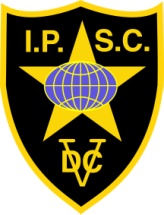 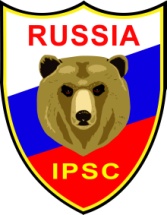 08 мая 2015 годастрелковый тир «Лидер-Центр»г. Киров, ул. Свердлова, 1аВремя проведения: с 08.30 до 15.00ФИО __________________________________________________Дата рождения _____.______.______ г.Телефон: _______________________ E-mail: _________________________В какой группе выступаете:1 группа2 группа3 группаВаши пожелания по проведению следующего турнира: ____________________________________________________________________________________________________________________________________________________________________________________________________________________________________________________________________________________________________________________«_____» _____________ 2015 года   _____________________    ______________________                                                        		                     (подпись)                             (фамилия, инициалы)Подпись врача о допуске к турниру (заполняется специалистом «Лидер-Центр» в день проведения турнира) ________________________        «08» мая 2015 г.  Для участия в турнире необходимо:Заполнить заявкуПрислать заполненную заявку по факсу (8332) 58-21-21 или на электронный ящик: lidercenter@mail.ruЗаявки принимаются с «06» апреля 2015 г. по «04» мая 2015 г.Ваш координатор: Овчинников Вадим Николаевич, тел. 58-01-76Контактная информация: Макарова Татьяна Евгеньевна, тел. 58-21-21Оргкомитет соревнований: г. Киров, ул. Свердлова, 1а, тел. 58-49-33